Новий стрічковий валкувач: MERGENTO VT 9220PÖTTINGER запускає нову спеціалізовану машину для всіх видів кормівКомпанія Pöttinger, що спеціалізується на виробництві техніки для кормозаготівлі, додає до своєї лінійки ще одну машину: новий валкувач стрічкового типу MERGENTO VT 9220 (з робочою шириною до 9,20 м при формуванні валка по центру та 8,70 м — для бічного валка) призначений для роботи з люцерною, конюшиною та широкого спектру рослинного матеріалу — від трави до соломи. Новий валкувач для усіх типів фуражу буде доступний з 1 серпня 2022 року.Кожен листочок має значення Валкувач MERGENTO підхвачує рослинну масу, залишаючи на полі бруд і каміння. Без подальшого контакту з ґрунтом поперечні конвеєрні стрічки транспортують заготовлюваний матеріал і формують валок. Рослинна маса не згрібається з поверхні поля, а підхвачується, що особливо важливо для мінімізування втрат під час роботи з листяним і сухим матеріалом. Загальний результат — більше енергії, більше сирого протеїну та менше сирої золи в кормі.Оптимальний потік корму Серцем MERGENTO є конвеєрний блок. Ідеально злагоджена система забезпечує постійний потік корму та ідеально сформовані валки навіть рослинної маси дрібної нарізки. Конвеєрний блок складається з підбирача, пресувального валу та поперечних стрічок конвеєра.Шестирядний регульований підбирач забезпечує максимальну продуктивність збирання при мінімальному забрудненні корму. Заготовлювана маса обережно підхоплюється із землі послідовно розміщеними підбиральними лапами та подається на поперечний конвеєр. Кулачкова стрічка змушує зубці втягуватися безпосередньо перед стрічкою конвеєра. Точка передачі розміщується на 120 мм вище поперечної стрічки. Це дозволяє корму вільно на неї падати. Крім того, потік рослинної маси штовхає корм на стрічку.Конвеєрний блок надійно працює на горбистій поверхні та з матеріалом дрібної нарізки. Вальці рами розташовані дуже близько до точки контакту лап з рослинною масою і забезпечують ідеальне копіювання поверхні поля. Повна свобода руху, що забезпечується центральним шарнірним кріпленням стрічки, забезпечує постійне зменшення навантаження по всій робочій ширині. Це також є основою для 3D-відстеження поверхні землі.Завдяки оригінальній конструкції стріла з трьома гідравлічними циліндрами за долі секунди реагує на будь-які нерівності поверхні землі. У режимі формування валка по центру вертикальний діапазон вільного руху становить від +475 мм до -195 мм, а бічного валка — від +30 градусів до -13 градусів. Нахил у напрямку руху може змінюватися від +11,5 до -0 градусів.Поперечні конвеєрні стрічки MERGENTO автоматично вимикаються при повороті й автоматично вмикаються на початку наступного проходу. Завдяки цьому формується акуратний початок і кінець кожного валка. Це також заощаджує багато часу, оскільки не потрібно спорожняти поперечну стрічку конвеєра в кінці валка. Час затримки вмикання та вимкнення конвеєрних стрічок можна регулювати за допомогою бортового комп’ютера в кабіні трактора. Зручне керування і максимальна універсальність Напрямок обертання та положення двох поперечних конвеєрних стрічок можна регулювати з кабіни трактора. Залежно від конфігурації поля, урожаю зеленої маси та того, яка далі збиральна машина використовуватиметься, новий MERGENTO VT 9220 може формувати центральний валок, бічний — ліворуч або праворуч, два окремих валки, перегрібати зсередини назовні і навіть тимчасово вантажити збіжжя.Новим стрічковим валкувачем MERGENTO VT 9220 компанія Pöttinger вкотре демонструє свій багаторічний досвід у досягненні найкращих виробничих результів.Фото:Інші фото, що оптимізовані для друку можна знайти тут: https://www.poettinger.at/presse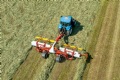 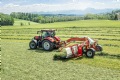 Новий стрічковий валкувач MERGENTO VT 9220 як фахівець для всіх видів кормівНовий MERGENTO з інноваційними функціямиhttps://www.poettinger.at/de_at/Newsroom/Pressebild/5193https://www.poettinger.at/de_at/Newsroom/Pressebild/5192